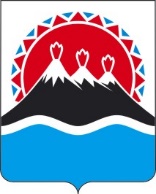 П О С Т А Н О В Л Е Н И ЕПРАВИТЕЛЬСТВА  КАМЧАТСКОГО КРАЯ                   г. Петропавловск-КамчатскийПРАВИТЕЛЬСТВО ПОСТАНОВЛЯЕТ:1. Внести в постановление Правительства Камчатского края от 28.03.2012 № 167-П «Об установлении дополнительных ограничений времени, условий и мест розничной продажи алкогольной продукции на территории Камчатского края» следующие изменения:наименование изложить в следующей редакции:«Об установлении дополнительных ограничений времени, условий и мест розничной продажи алкогольной продукции, за исключением розничной продажи алкогольной продукции при оказании услуг общественного питания, на территории Камчатского края»;преамбулу изложить в следующей редакции:«В соответствии со статьей 16 Федерального закона от 22.11.1995 № 171- ФЗ «О государственном регулировании производства и оборота этилового спирта, алкогольной и спиртосодержащей продукции и об ограничении потребления (распития) алкогольной продукции», статьей 4 Закона Камчатского края от 04.05.2011 № 598 «Об отдельных вопросах в области производства и оборота этилового спирта, алкогольной и спиртосодержащей продукции в Камчатском крае»ПРАВИТЕЛЬСТВО ПОСТАНОВЛЯЕТ:»;постановляющую часть изложить в следующей редакции:«1. Установить, что розничная продажа алкогольной продукции на территории Камчатского края не допускается:1) с 22.00 до 10.00 часов;2) в зданиях, строениях, сооружениях, в которых осуществляют деятельность:а) образовательные организации;б) организации, осуществляющие обучение несовершеннолетних;в) юридические лица независимо от организационно-правовой формы и индивидуальные предприниматели, осуществляющие в качестве основного (уставного) вида деятельности медицинскую деятельность или осуществляющих медицинскую деятельность наряду с основной (уставной) деятельностью на основании лицензии, выданной в порядке, установленном законодательством Российской Федерации;3) на объектах спорта;4) в зонах рекреационного назначения (в границах территорий, занятых скверами и парками, используемых и предназначенных для отдыха, туризма, занятий физической культурой и спортом);5) в следующие праздничные дни:а) 25 января – День студентов;б) 1 июня – Международный день защиты детей;в) 27 июня – День молодежи России либо иной день, в который проводятся культурно-массовые мероприятия, посвященные празднованию Дня молодежи, информация о дате проведения которых размещается органами местного самоуправления муниципальных районов (в разрезе городских и сельских поселений) и городских округов в Камчатском крае на своих официальных сайтах в информационно-телекоммуникационной сети «Интернет» не позднее, чем за сутки до дня проведения мероприятий;г) 1 сентября – День знаний либо иной день, в который проводятся торжественные линейки в общеобразовательных организациях, посвященные началу учебного года, информация о дате проведения которых размещается органами местного самоуправления муниципальных районов (в разрезе городских и сельских поселений) и городских округов в Камчатском крае на своих официальных сайтах в информационно-телекоммуникационной сети «Интернет» не позднее, чем за сутки до дня проведения мероприятий;6) в нежилых помещениях, имеющих вход для посетителей со стороны коридоров, лестничных площадок многоквартирных домов;7) в нежилых помещениях многоквартирных домов, включая встроенные (встроенно-пристроенные) нежилые помещения, и в пристроенных к многоквартирным домам нежилых помещениях, если вход и (или) выход в указанные нежилые помещения организован со стороны подъездов многоквартирных домов.2. Установить, что пункт 2 части 1 настоящего постановления не распространяется на здания, строения, сооружения, предназначенные для предоставления гостиничных услуг, в которых осуществляют деятельность медицинские организации и (или) размещены объекты спорта.3. Если место нахождения стационарного торгового объекта организации, осуществляющей розничную продажу алкогольной продукции, в период действия лицензии перестает соответствовать требованиям, указанным в пунктах 6 и 7 части 1 настоящего постановления, такие организации вправе продолжать осуществлять деятельность по розничной продаже алкогольной продукции до окончания срока действия лицензии и возникшие ограничения к ним не применяются. Дальнейшее продление срока действия лицензии, переоформление и выдача лицензии производятся лицензирующим органом с учетом установленных ограничений.4. Настоящее постановление вступает в силу через 10 дней после дня его официального опубликования.».2. Настоящее постановление вступает в силу через 10 дней после дня его официального опубликования.[Дата регистрации]№[Номер документа]О внесении изменений в постановление Правительства Камчатского края от 28.03.2012 №  167-П «Об установлении дополнительных ограничений времени, условий и мест розничной продажи алкогольной продукции на территории Камчатского края»Временно исполняющий обязанности Председателя Правительства - Первого вице-губернатора Камчатского края[горизонтальный штамп подписи 1]Е.А. Чекин